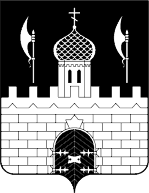 РОССИЙСКАЯ ФЕДЕРАЦИЯМОСКОВСКАЯ ОБЛАСТЬСОВЕТ ДЕПУТАТОВСЕРГИЕВО-ПОСАДСКОГО ГОРОДСКОГО ОКРУГАПОВЕСТКАТридцать седьмого очередного заседанияСовета депутатов Сергиево-Посадского городского округа Московской области  1-го созыва(выездное)24 июня 2021 года								14:00Реммаш, ул. Институтская, д. 8 ДК «Горизонт»Основные вопросы:О внесении изменений  в Устав  муниципального образования «Сергиево-Посадский городской округ  Московской области».Докладчик: исполняющий обязанности заместителя главы администрации Сергиево-Посадского городского округа Гусева С.Б.Содокладчик: председатель комитета по нормотворчеству и территориальной политике Негурица К.В.Об утверждении отчета об исполнении бюджета Сергиево-Посадского городского округа за 2020 год.Докладчик: начальник финансового управления администрации Сергиево-Посадского городского округа Юферова Е.Ю.Содокладчик: председатель контрольно-счетной палаты Сергиево-Посадского городского округа Дёмин Д.С.Содокладчик: председатель комитета по бюджету Вохменцев А.В.3. О внесении изменений в Решение Совета депутатов Сергиево-Посадского городского округа Московской области от 28.11.2019 №11/06-МЗ.Докладчик:  начальник финансового управления администрации Сергиево-Посадского городского округа Юферова Е.Ю.Содокладчик: председатель комитета по бюджету Вохменцев А.В.4. Об утверждении Порядка применения дисциплинарных взысканий к муниципальным служащим за несоблюдение ограничений и запретов, требований о предотвращении или урегулировании конфликта интересов и неисполнении обязанностей, установленных в целях противодействия коррупции в Сергиево-Посадском городском округе Московской области.Докладчик:  Сергиево-Посадский городской прокурор Дроняев А.Н.Содокладчик: депутат Совета депутатов Сергиево-Посадского городского округа Жульев В.В.Информационные сообщения:5.  О состоянии жилищно-коммунального хозяйства поселка Реммаш.Докладчик: заместитель председателя Совета депутатов Сергиево-Посадского городского округа Иудин Д.Н.6. О поджигании кабеля в п. Реммаш.Докладчик: депутат Совета депутатов Сергиево- Посадского городского округа Евсеева А.А.7. О вредном воздействии на окружающую среду производства тротуарной плитки в п. Реммаш.Докладчик: депутат Совета депутатов Сергиево- Посадского городского округа Евсеева А.А.Председатель Совета депутатовСергиево-Посадского городского округа					       Р.Г. Тихомирова